В стоимость участия включено:Аккредитация представителя Заказчика для участия в Практико-ориентированном семинаре (курс повышения квалификации) «Государственная информационная система ЖКХ» 28 октября 2020 г. в  Москве;Присвоение статуса участника Практико-ориентированного семинара;Вручение удостоверения о повышении квалификации установленного образца от ФАУ «РосКапСтрой»;Предоставление итоговых материалов Практикума (презентации экспертов, фотоматериалы, видеозапись);Предоставление портфеля участника с информационными материалами и сувенирной продукцией;Обеспечение питанием на время работы мероприятия (кофе-брейки, обед).Для участия, заполните заявку или реквизиты организации направьте мне на почту:E-mail: e.musihina@od-group.ru Мусихина Елена Александровна тел.: +7 (968) 000-04-54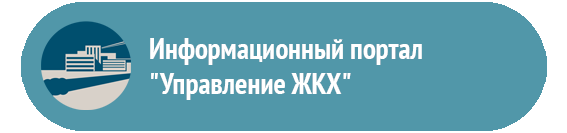 Практико-ориентированный семинар (курс повышения квалификации) по теме: «Государственная информационная система ЖКХ для ресурсоснабжающих организаций».г. Москва, 28 октября 2020 г.Место проведения: г. Москва, 129329, ФАУ «РосКапСтрой»,  Игарский проезд, дом 2Исполнительная дирекция: Информационный Портал «Управление ЖКХ».Россия, г. Москва, 127549, ул. Пришвина, дом 8, корпус 2. Тел./факс. 8(499)372-10-39Официальный сайт: www.upravlenie-gkh.ru  Email: info@od-group.ruМесто проведения: г. Москва, 129329, ФАУ «РосКапСтрой»,  Игарский проезд, дом 2Исполнительная дирекция: Информационный Портал «Управление ЖКХ».Россия, г. Москва, 127549, ул. Пришвина, дом 8, корпус 2. Тел./факс. 8(499)372-10-39Официальный сайт: www.upravlenie-gkh.ru  Email: info@od-group.ruМесто проведения: г. Москва, 129329, ФАУ «РосКапСтрой»,  Игарский проезд, дом 2Исполнительная дирекция: Информационный Портал «Управление ЖКХ».Россия, г. Москва, 127549, ул. Пришвина, дом 8, корпус 2. Тел./факс. 8(499)372-10-39Официальный сайт: www.upravlenie-gkh.ru  Email: info@od-group.ruРегистрационный взнос при оплате до 29.0924 500 рублей24 500 рублейРегистрационный взнос при оплате после 29.09Регистрационный взнос при оплате после 29.0929 500 рублейОрганизация-участникОснование деятельности организации (Устав, Положение, Распоряжение…)Ф.И.О. и должность руководителяФ.И.О. и должность участника СеминараЮридический адресорганизации-участника Фактический адресорганизации-участникаТелефон, факс, e-mailФ.И.О контактного лицаТелефон, факс, e-mailИНН и КППБанковские реквизиты (название банка, расчетный счет, корр. счет, лицевой счет, БИК)ОКПО или ОГРНДата оплаты